_______________________________________________________________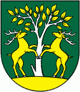 Vec: Žiadosť o povolenie na úpravu hrobového miestaŽiadateľ (nájomca hrobového miesta): Meno a priezvisko …....................................................................................................................................adresa trvalého bydliska:  ..........................................................................................................................číslo telefónu ................................................... Žiadam o povolenie na úpravu hrobového miesta na pohrebisku:  sekcia A:  číslo hrobového miesta :  ..........................................sekcia B:  číslo hrobového miesta :  ..........................................sekcia C:  číslo hrobového miesta :  ..........................................sekcia D:  číslo hrobového miesta :  .........................................hrobové miesto: druh: jednohrob, dvojhrob, viachrob, detský hrob, jednohrobka, viachrobka,  urnové miesto .................................................................................................................. druh a rozsah úprav: (hodiace sa označte krížikom)  obruba: zhotovenie oprava výmena brúsenie  pomník: umiestnenie oprava výmena doplnenie údajov oprava údajov  platňa: umiestnenie oprava výmena brúsenie  urnová schránka: zhotovenie oprava výmena vloženie do hrobu/hrobky  vybudovanie hrobky: hĺbka 1,60 m hĺbka 2,20 m  iné: Uvedené rekonštrukčné práce vykoná (uviesť názov, adresu, telefonický kontakt): ..............................................................................................................................Súhlasím so spracovaním osobných údajov uvedených v tejto žiadosti podľa zákona NR SR č.18/2018 Z.z. o ochrane osobných údajov a o zmene a doplnení niektorých zákonov. V .......................................... dňa .....................                                                                                                           ....................................................                                                                                                                           podpis žiadateľa Upozornenie: Úpravu hrobového miesta je možné uskutočniť až po odsúhlasení Obecným úradom v Staškove